Grant Final ReportA final report is required as a condition of receiving a grant from the Terrace Community Foundation (TCF). This feedback helps us learn about what makes your organization successful and how we both have met our common goal of service to the community. We may share the project information with donor(s) that funded your organization. This final report can be downloaded off our website at www.terracecommunityfoundation.com. You may provide this evaluation electronically by email. Consider including photos, stories and testimonials to illustrate how this grant made an impact on your organization and the community. (Photos may be used by the Foundation for publicity purposes. Only submit photos for which you have ownership rights and in which subjects have given their approval.)Project Income and Expenses It is not necessary to send receipts, invoices or cancelled cheques. Your association/organization should retain this information in the event of an audit. Complete the table below or submit the relevant information in a separate attachment.Project OutcomesPlease tell us how this project benefits your organization and our community. _________________________________________________________________________________________________________________________________________________________________________________________________________________________________________________________________________________________________________________________________________________________________________________________________________________________________________Grant RecognitionPlease tell us how the financial contribution from the Terrace Community Foundation was recognized (e.g., TCF logo on signs, project printed materials, etc.)._________________________________________________________________________________________________________________________________________________________________________________________________________________________________________________________________________________________________________________________________________________________________________________________________________________________________________AuthorizationAn association/organization member who is authorized to submit this report must sign this form.______________________________           ____________________________      ___________________Name					     Signature			               Date______________________________            ____________________________Position/Title				      Phone Number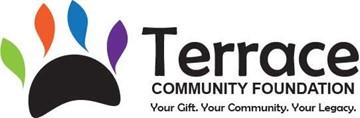 Terrace Community Foundation3100 Kalum St.  Terrace, B.C.  V8G 4L1www.terracecommunityfoundation.cominfo@terracecf.caName of Grant Recipient:Name of Grant Recipient:Project Name:Terrace Community Foundation File Number: Mailing Address:Project Address/Location(if different from Mailing Address):Email address:Total Project Cost:Approved TCF Grant Amount:Project IncomeProject IncomeProject ExpendituresProject ExpendituresDescriptionFundsItemCostsTCF GrantOther fundingYour contributionDonations in kindVolunteer ServiceTotal